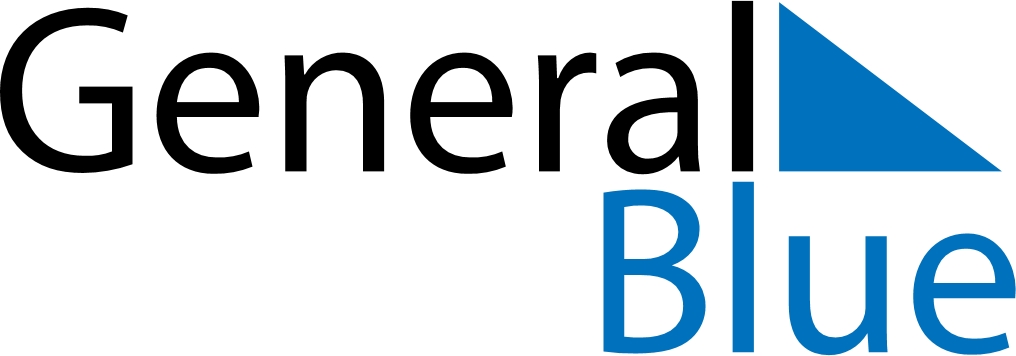 2025 - Q2Togo 2025 - Q2Togo 2025 - Q2Togo 2025 - Q2Togo 2025 - Q2Togo 2025 - Q2Togo AprilSUNMONTUEWEDTHUFRISATApril12345April6789101112April13141516171819April20212223242526April27282930AprilMaySUNMONTUEWEDTHUFRISATMay123May45678910May11121314151617May18192021222324May25262728293031MayJuneSUNMONTUEWEDTHUFRISATJune1234567June891011121314June15161718192021June22232425262728June2930JuneApr 21: Easter MondayApr 27: Independence DayMay 1: Labour DayMay 29: Ascension DayJun 7: Feast of the Sacrifice (Eid al-Adha)Jun 9: Whit MondayJun 21: Day of the Martyrs